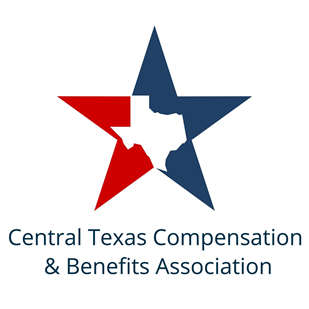 CTCBA is a 503 (c) educational nonprofit association headquartered in Austin, Texas.  We provide programs and services to keep HR professionals informed on leading edge developments in compensation, benefits, alternative reward strategies and human resource management. We invite you to apply to be on our board!  A little bit of your time goes a long way.Reasons to JoinProfessional DevelopmentEarn RecognitionNetworkGive BackCommitmentMonthly BOD meetingsAttend luncheons (five per year) and/or special events (Happy Hour, breakfast forums, etc.)Annual closeout meeting              Board OpeningsPresident ElectWorks with the President to manage the activities of CTCBA.  He/she makes a three-year commitment to serve on the BOD as follows: (1) President Elect, (2) President*, and (3) Immediate Past President.*President earns (1) year free CTCBA membership.Vice President of Community & Professional Outreach  Builds positive relationships with the broader business community to seek opportunities to promote membership and events.Vice President of CommunicationsCreates and maintains communication and marketing pieces.Posts communications on association websites.  Vice President of FinanceReviews and approves financial expenditures; presents account balance and financial reports at monthly meetings.Vice President of MembershipReports on membership and encourages renewal of memberships.Vice President of Programs Ensures programs meet variety of interests of CTCBA members.Contacts potential speakers.              Committee OpeningsAs our Association continues to grow, we are in need of some additional help. If you would like to volunteer as a committee member we have the following openings.Social MediaSponsorship SecretaryCurrent Board Members have committed to be available for transiting new BOD.For a detailed description of any of these positions, please contact admin@CTCBA.org.CTCBA Board of Directors Application 2019Name _____________________________________________ Phone ____________Email Address_____________________________________________________________Relevant Experience and/or Employment (attach a resume if relevant) _______________________________________________________________________________________________________________________________________________________________________________________________________________________________Area(s) of expertise/contribution you feel you can make _______________________________________________________________________________________________________________________________________________________________________Other volunteer commitments _____________________________________________________________________________________________________________________   Due by Wednesday, October 31, 2019 via email to admin@CTCBA.org.  Ballets will be available at the November 8th CTCBA luncheon. Board Members will be announced via email no later than November 30th. New BOD members will be asked to join us at the Annual meeting on December 8th.CTCBA Committee Application 2019Name _____________________________________________ Phone ____________Email Address_____________________________________________________________Relevant Experience and/or Employment (attach a resume if relevant) _______________________________________________________________________________________________________________________________________________________________________________________________________________________________Area(s) of expertise/contribution you feel you can make _______________________________________________________________________________________________________________________________________________________________________Other volunteer commitments _____________________________________________________________________________________________________________________   Social Media-Actively participate in forming and carrying out the social media strategy of the organization. Attend meetings, bring ideas and creative energy to the group, and implement strategies as assigned, including engaging with the organization on social media platforms, promoting the social media accounts of the organization and inviting others to become involved.Sponsorship-To develop prospective sponsorship contact list and reach out to and secure local corporate sponsors.  Identify and reach out to companies that have products/services that are aligned with CTCBA.  Secretary-Ensures meetings are effectively organized and recorded with minutes.  Maintains records of the board and ensures effective management of CTCBA’s records.  Ensures minutes are distributed to members shortly after each meeting.Due by Wednesday, October 31, 2019 via email to admin@CTCBA.org.  President ElectVP, Community OutreachVP, Professional OutreachVP, CommunicationsVP, FinanceVP, MembershipVP, ProgramsCurrent             Board MemberVacantJessica Turner –  running in 2019Kelly Miller –  running in 2019Massa Kourouma –  running in 2019JulianneSebring –running in 2019Miranda Arrington –running in 2019VacantCheck which position you are applying for on the BOD.Social MediaSponsorshipSecretaryCheck which box you are interested in joining.